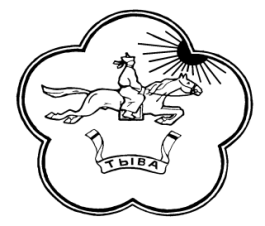 Управление культуры и туризма Администрации Тес-Хемского кожуунаТес-Хем кожуун чагыргазынын культура эргелели________________________________________________________________с. Самагалтай, ул.Кунаа 49, тел. 8 (394)38 21-1-30, teskult@mail.ruисх.№                     от « 02»   января    2016 г.вх. №__________от «__  _»_________2016 г.                                     Справка о проведенных мероприятиях для неорганизованных детей учреждениями культуры Тес-Хемского кожуунаМБУК КДК им.К.Баазан-оола с.Самагалтай       29 декабря 2015 года в КДК им. К.Баазан-оола состоялся утренник для детей не посещающих детские сады. Праздник начался со сценки «Алдын кушкаш» работников дома культуры. Дети, а также их родители были очень довольны. Все дети очень охотно рассказывали Деду Морозу  свои стихотворения и получали сладкие призы. Охват составил 280 посетителей, из них дети 165 посетителей. 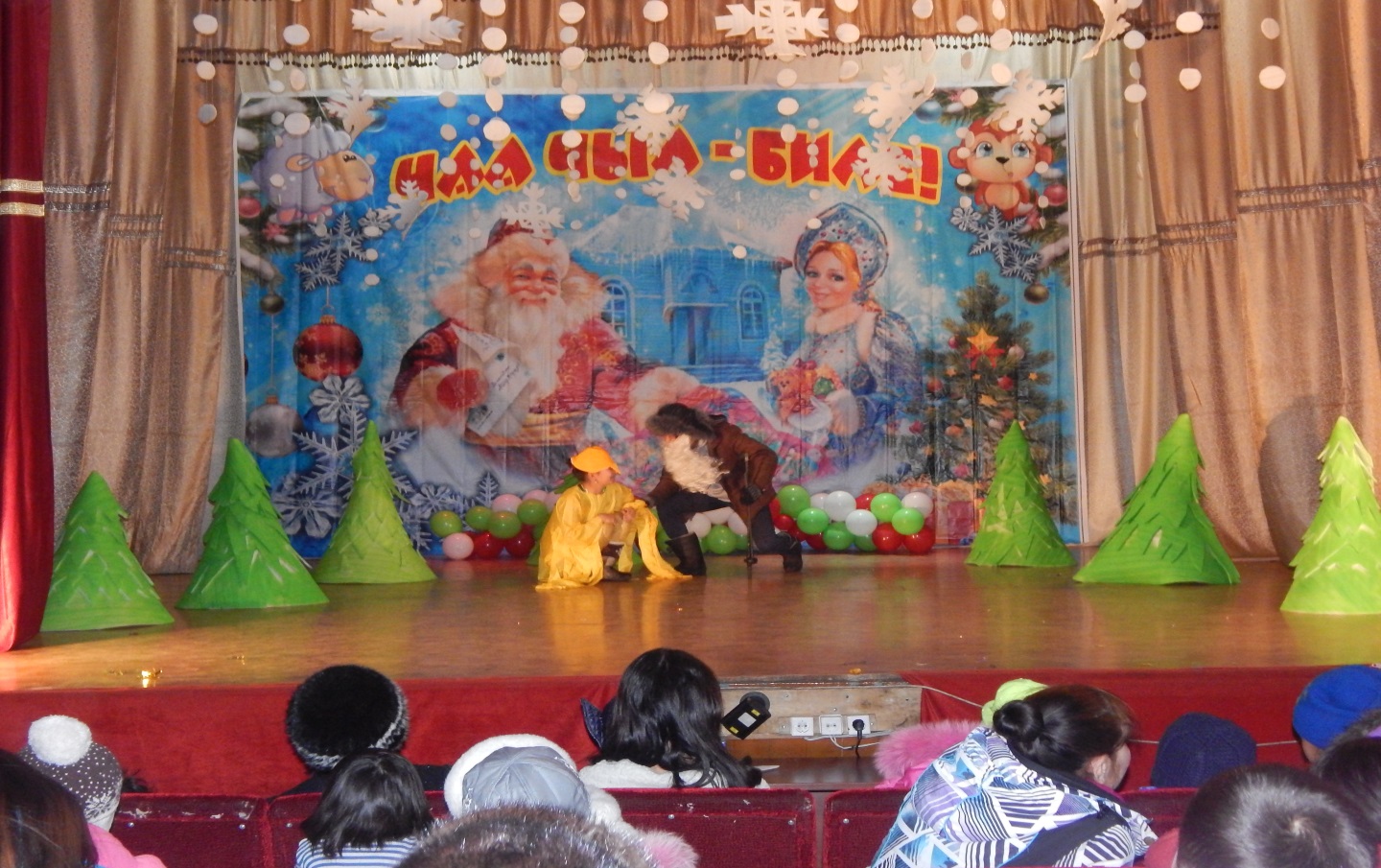 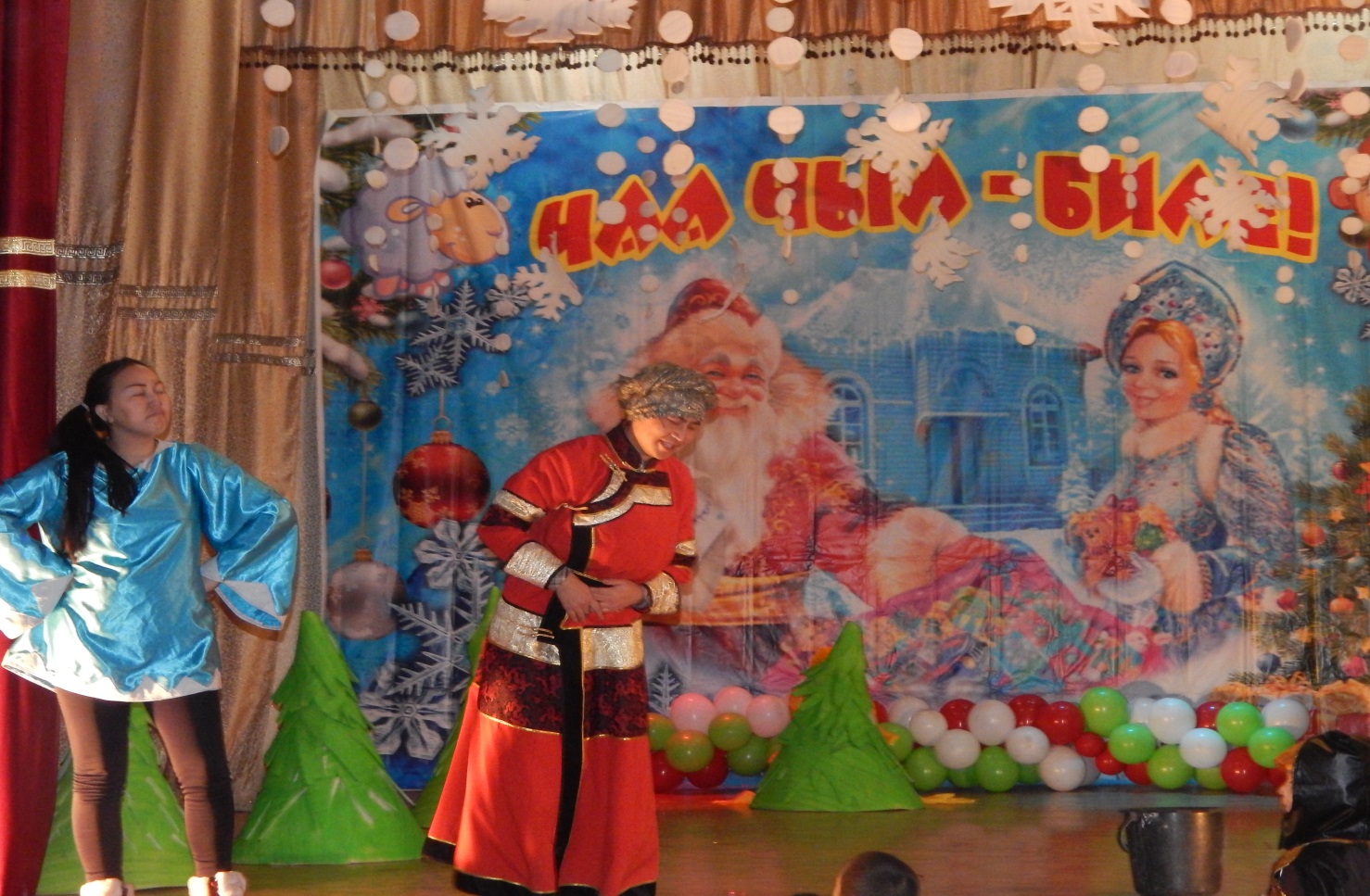 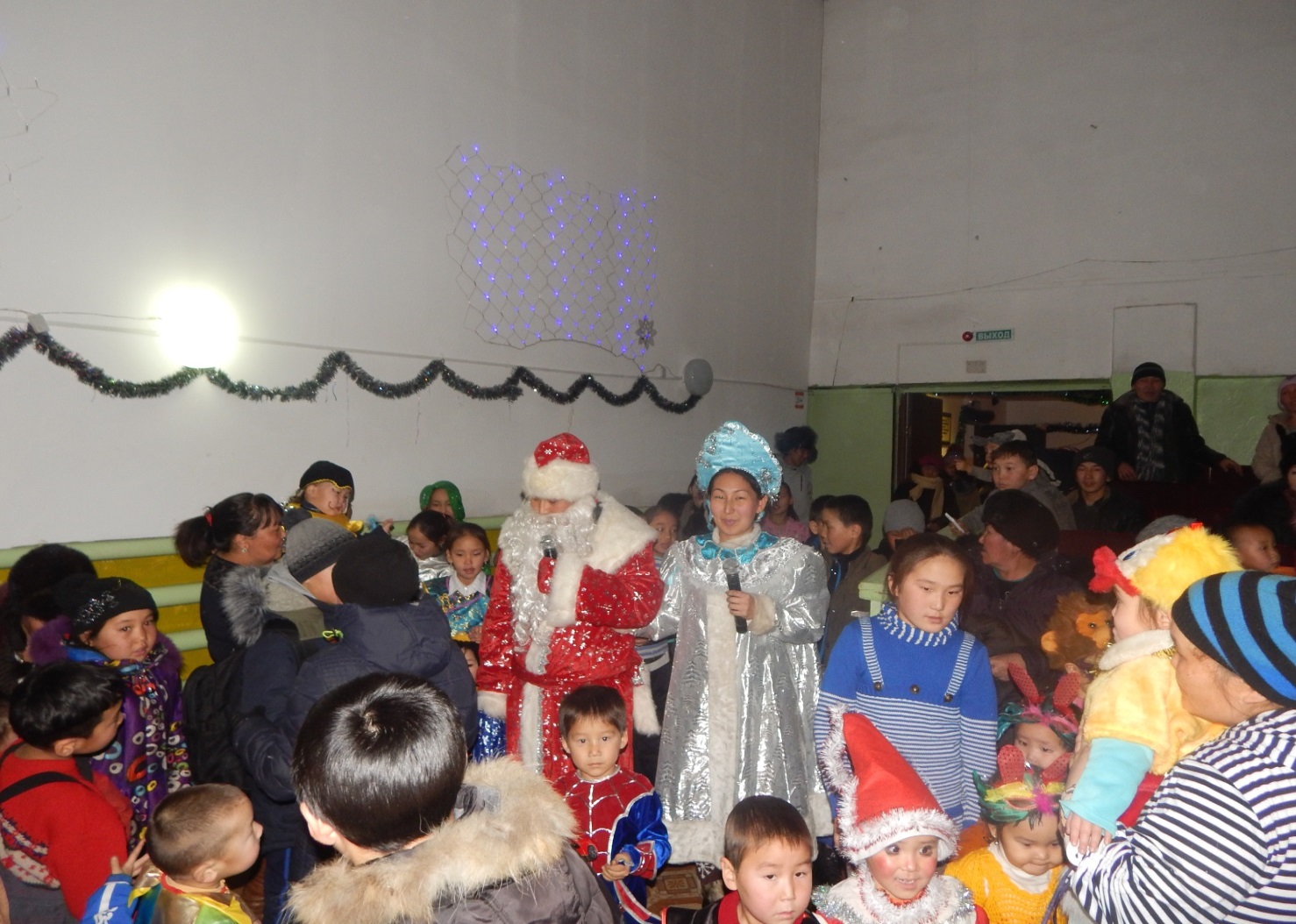 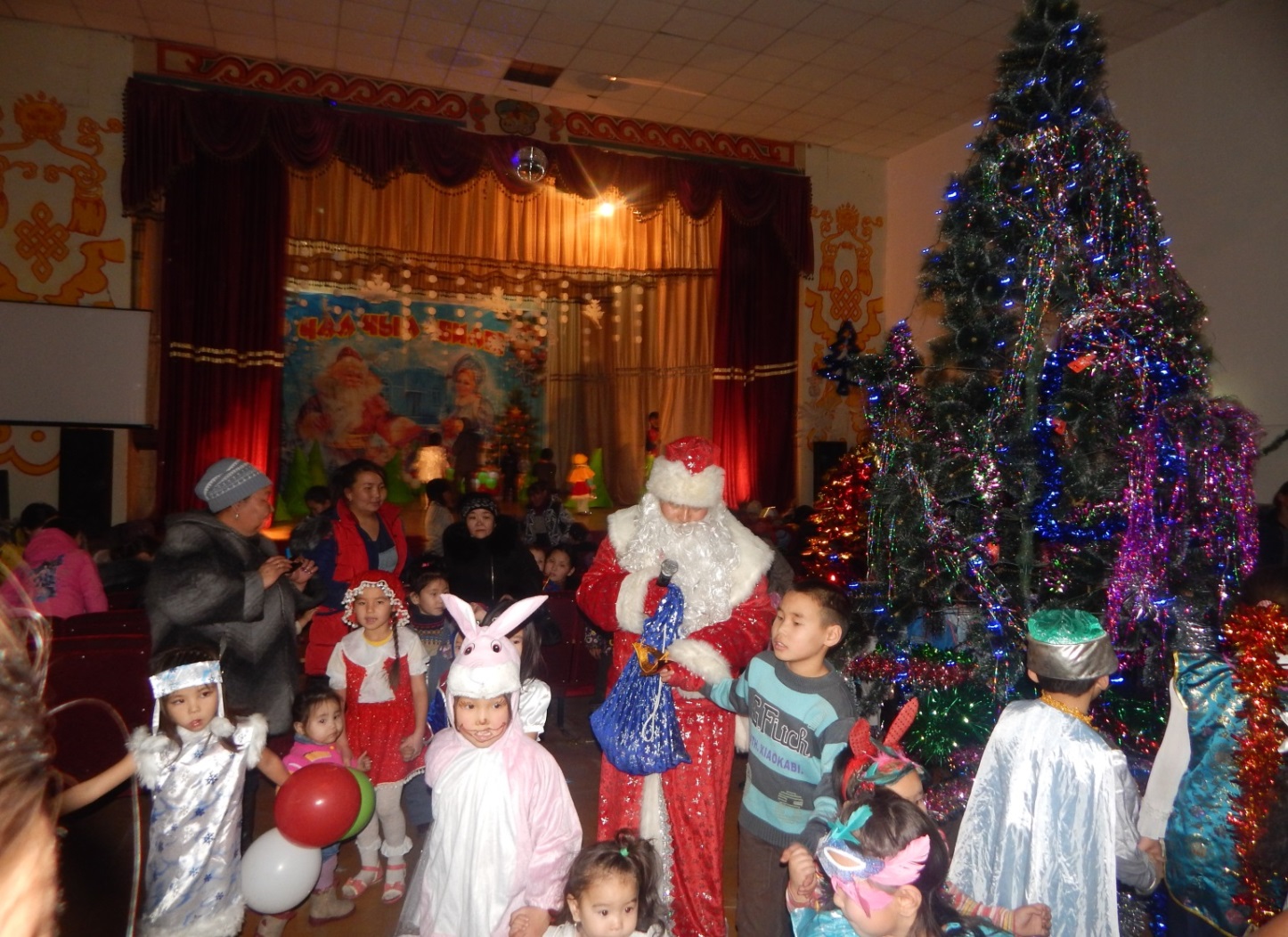 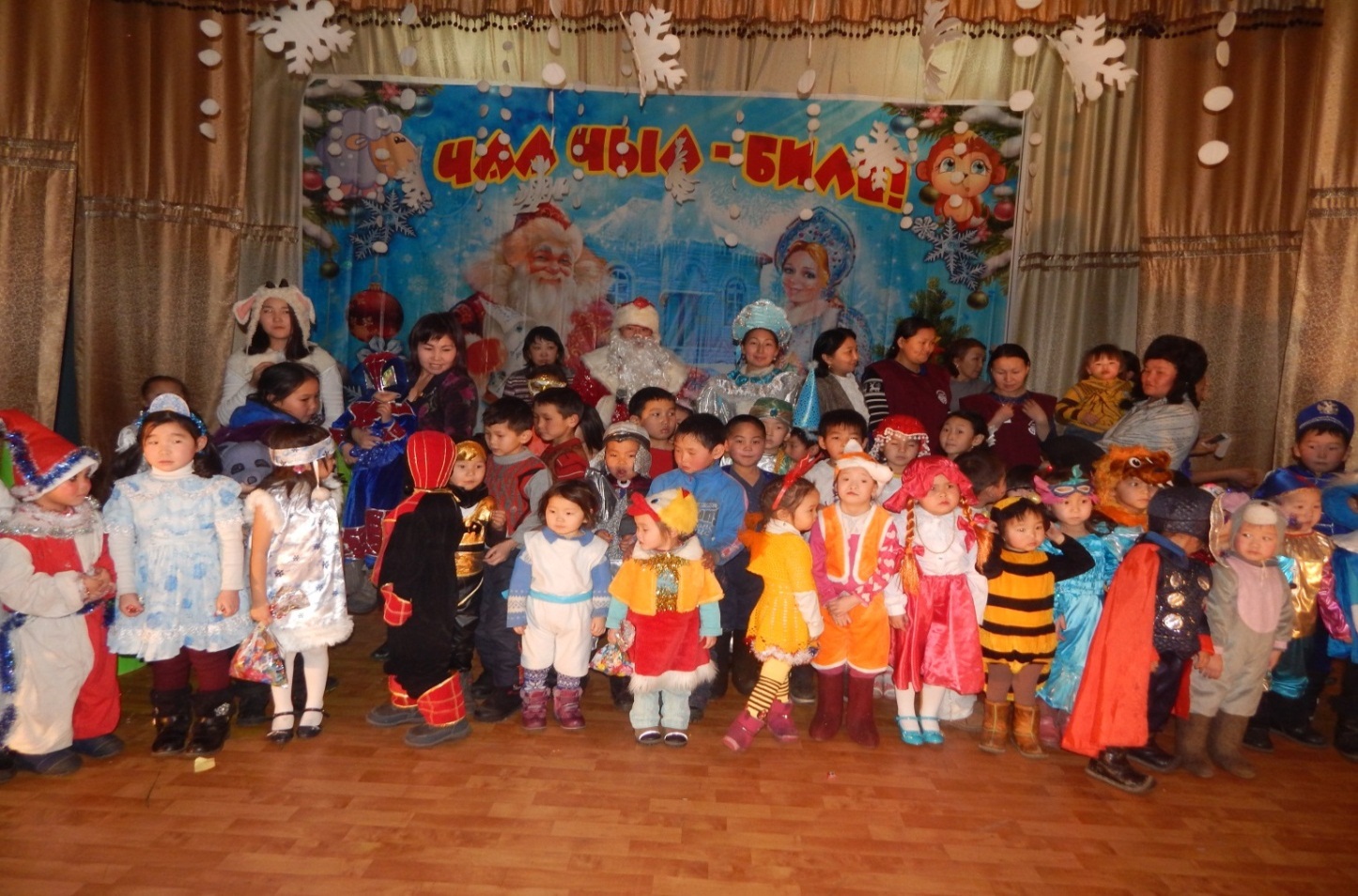 Исп. муз.рук  Янзоо А.С.МБУК СДК им.А.Данзырына с.Ак-Эрик29 декабря 2015 г. было проведено новогодний праздник для неорганизованных детей сумона. В начале директор СДК поздравила детей и их родителей с наступающим новым годом. Работники СДК показали мини-представление. Баба-Яга пугала всех лесных жителей и требовала с них деда мороза и Снегурочку.  Потом дети Яге рассказывали стихи и песенки. Удовлетворенная Яга песнями и стихами, ушла довольная в лес. После ухода Яги дети позвали Снегурочку и деда мороза. Детишки радостно встретили деда и Снегурочку, пели песенки и  радовали стишками.В конкурсе стихов 1 место заняла Калдан Ария; 2 место- Даваа Айдар; 3 место Чавынчак Сабрина. Победителей наградили ценными призами и сладостями.В конкурсе песен 1 место  заняла Сырат Айхээ; 2 место Соян Начын; 3 место Куулар Анжела, наградили игрушками и сладостями.В конкурсе  маскарадов приняли участие 18 детей. В итоге 1 место заняла маскарад «Букет» Дажы Айхээ, 2 место «Кузнечик» Даваа Айдар, 3 место   «Клон» Шойдак Очур. В этом году детей с маскарадами было много чем в прошлом году,  а родителей каждый год становится больше они уделяют много внимания своим детям.Приняли участие  35 детей, присутствовало 115 человек.Расход - 5000 рублей,  из собственного дохода СДК им. А. Данзырына.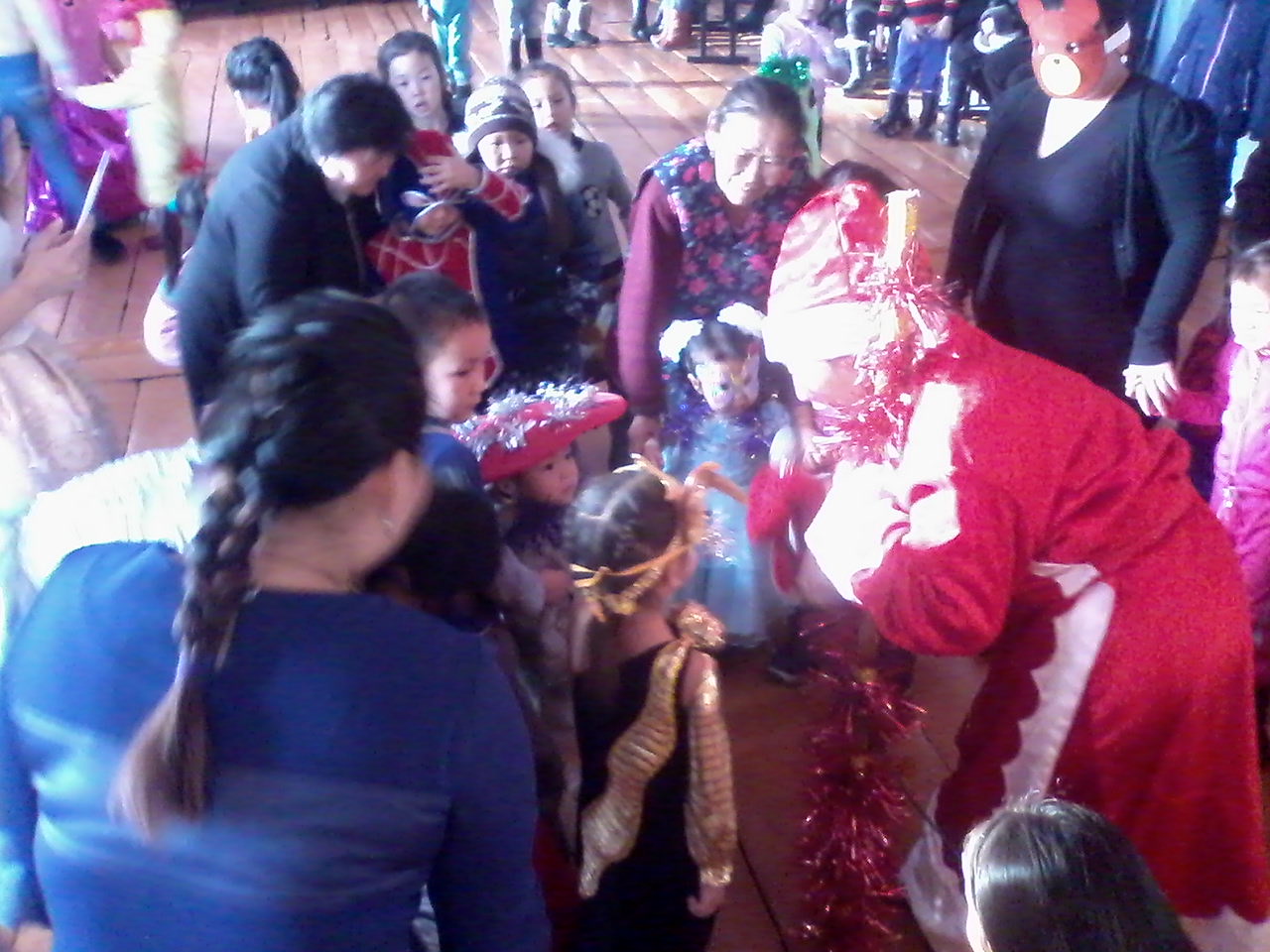 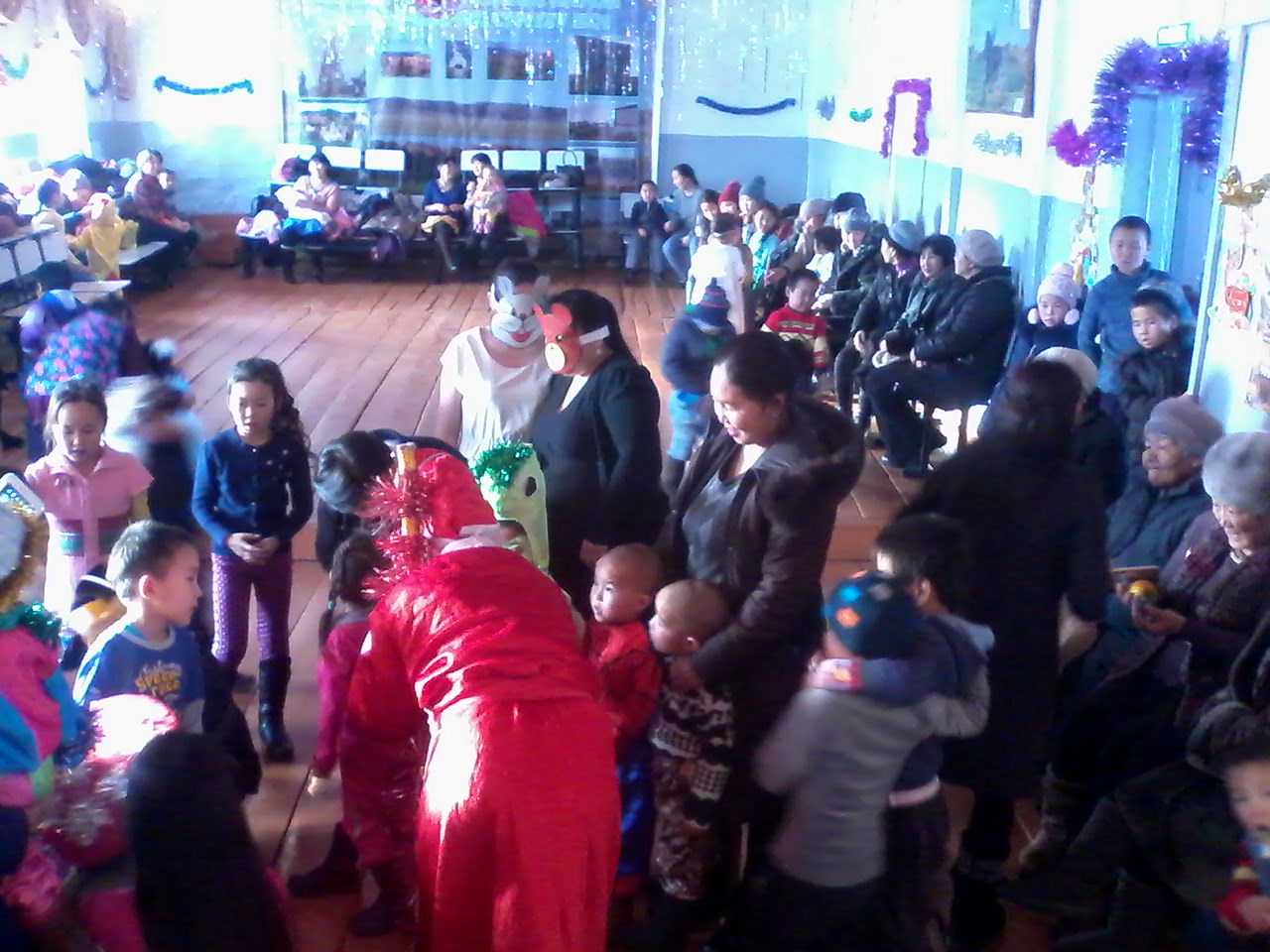 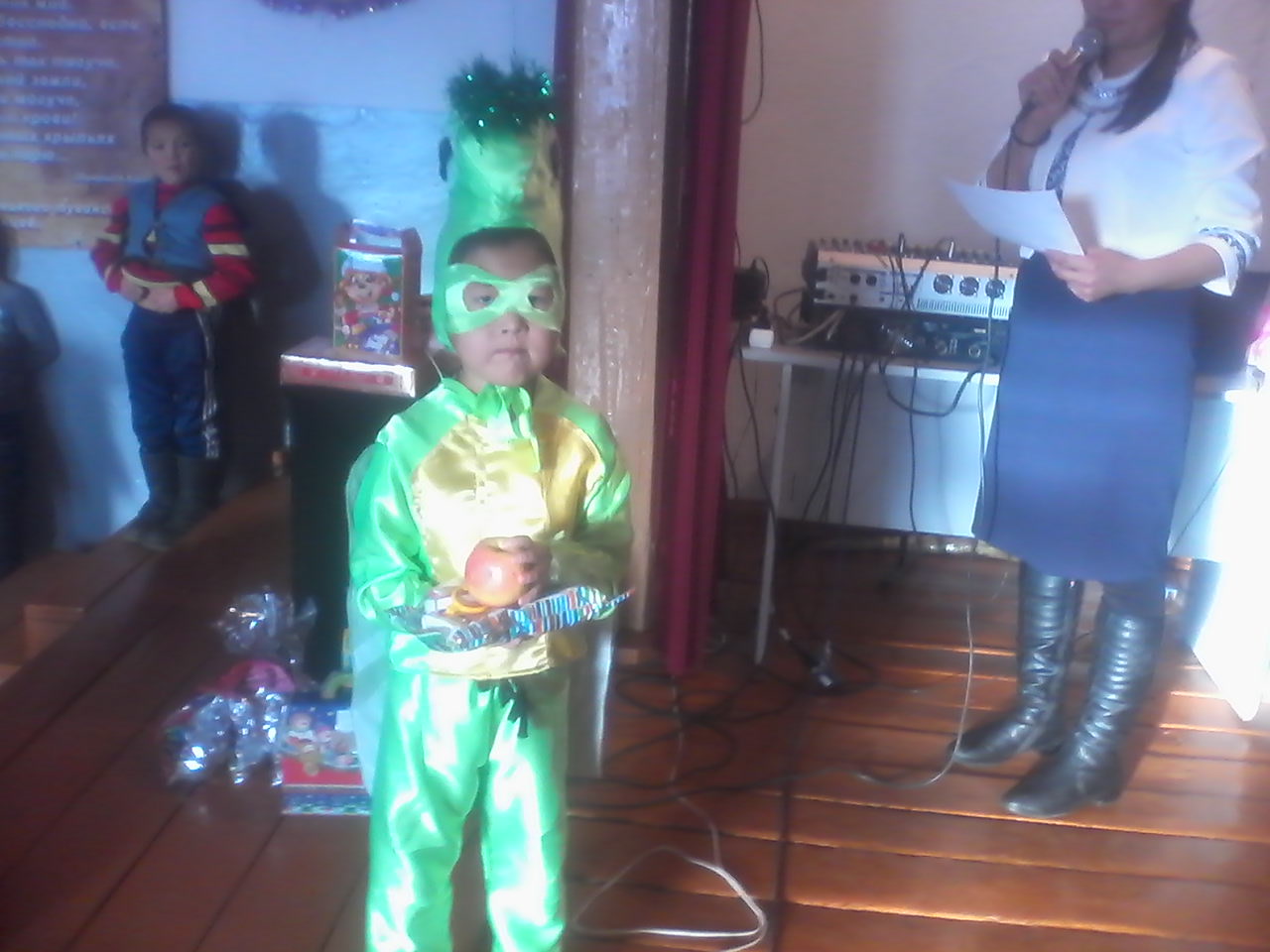 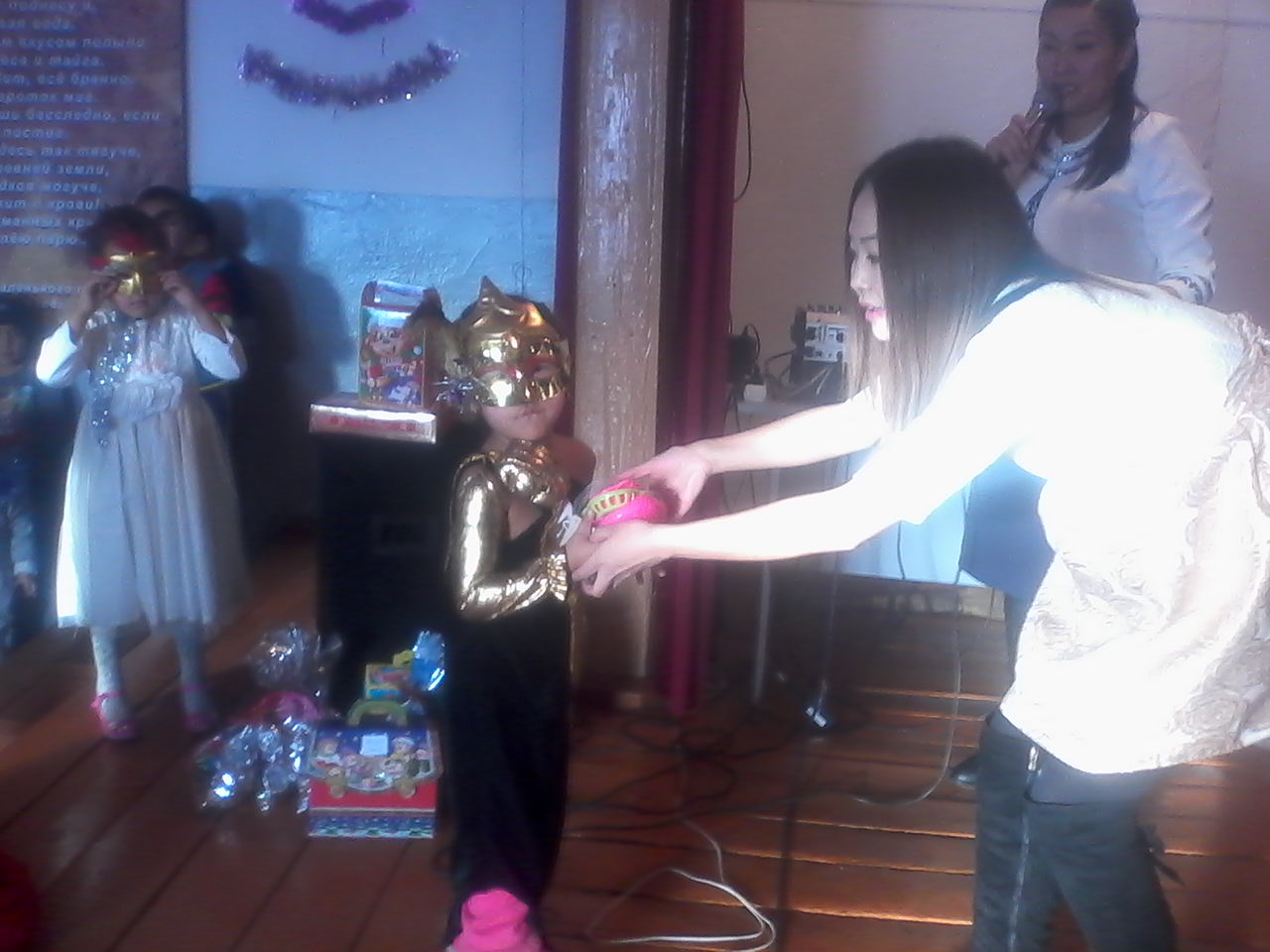 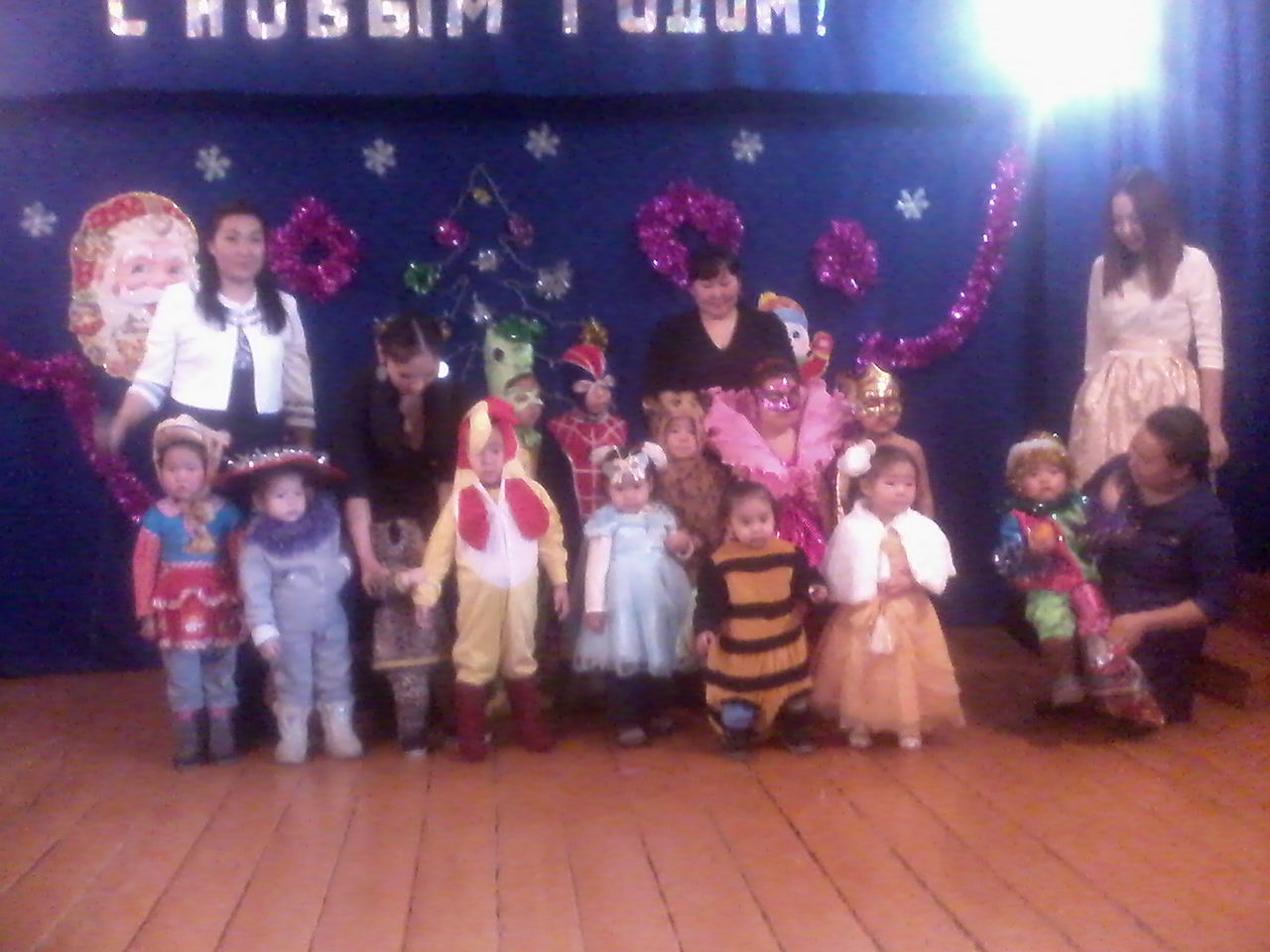 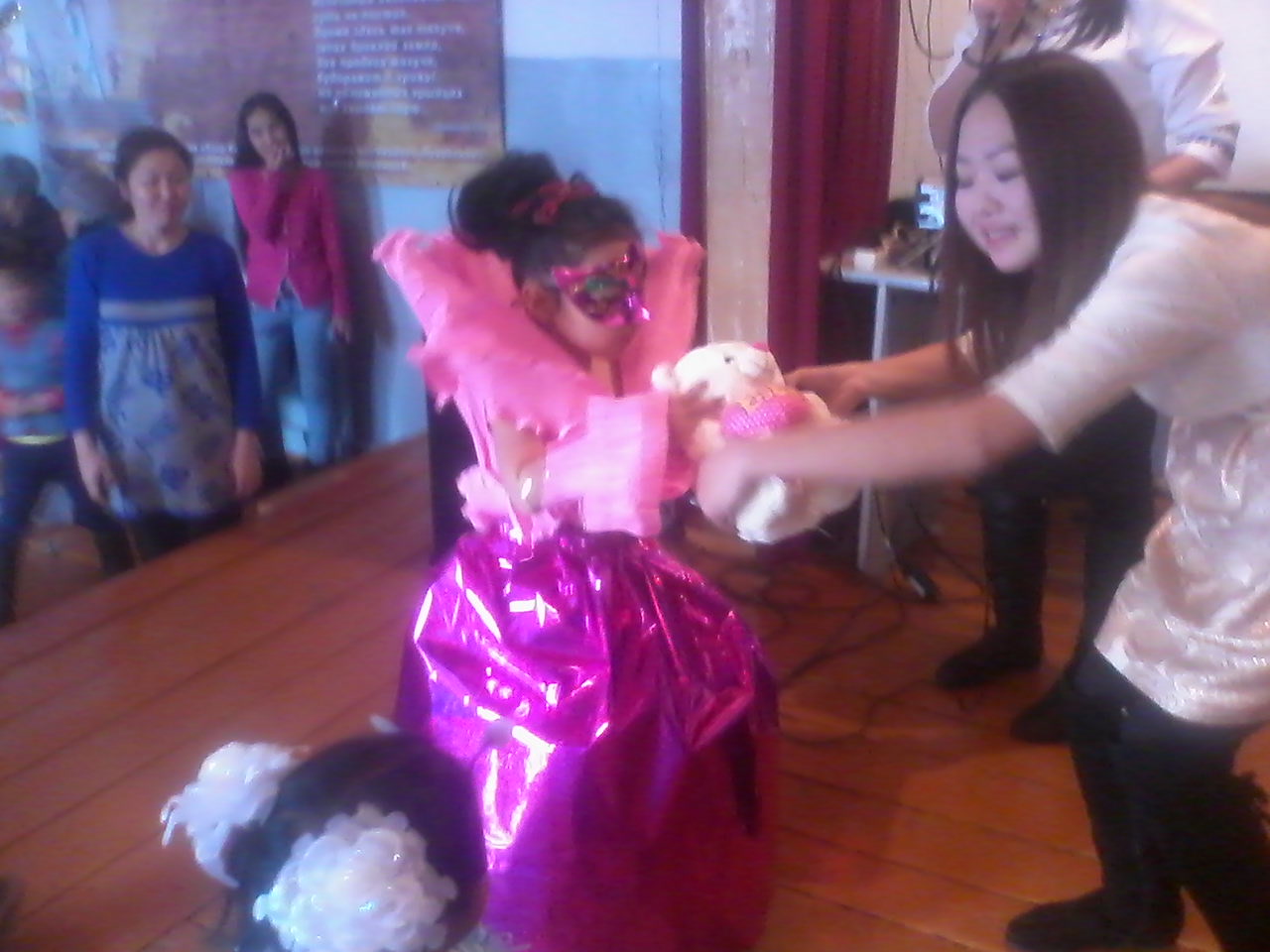 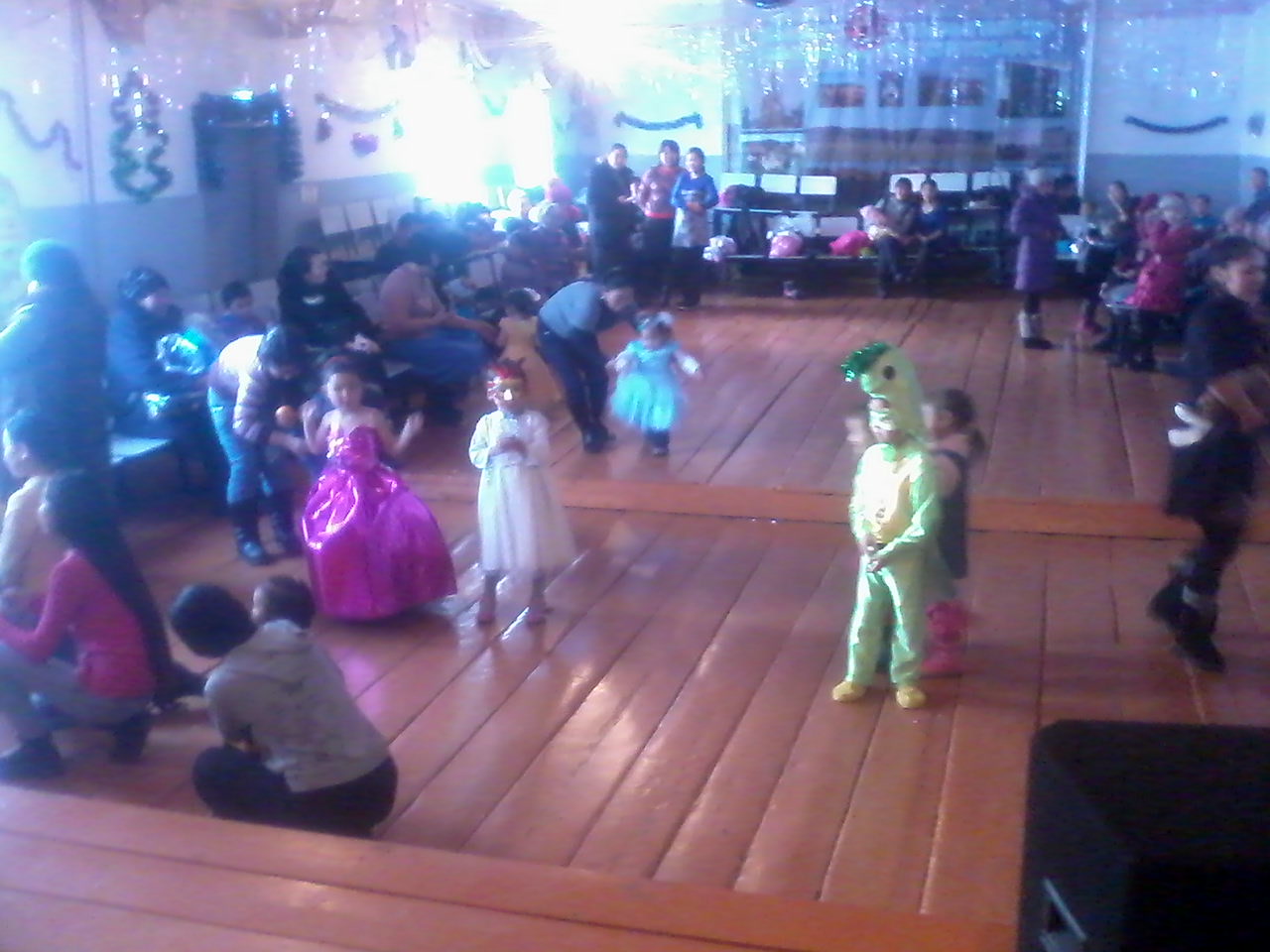 МБУК СДК с.Шуурмак             28 декабря  2015 года в 13:00ч СДК с. Шуурмак был проведен Новогодний утренник «Зимняя сказка» для неорганизованных детей. В помещении было красочно и празднично. Зал был оформлен новогодней елкой и гирляндами. Охвачено 69 человека, из них участников 31.Была организована шуточные игры, загадки, пословицы. Дети очень активно играли.          Лучшим маскарадом стала Аракчаа Настя (Обезьяна), награждена куклам и сладостями,  2 место занял Мухамеджанов Агиль (Мышка) и награжден танком и сладостями, и  3 место заняла Полухина Аксения (Фея), награждена куклам и сладостями. Призовой фонд 4.200 тысяч рублей.        Работники СДК, библиотекарь и социальный работник сумона показали детям сценку «Здравствуй елочка». Старшеклассники танцевали новогодний поздравительный танец «О, лаки-лаки»      Дед Мороз и Снегурочка поздравили всех детей с наступающим Новым Годом и раздавали конфеты и фрукты всем детям.  Директор сельского дома культуры сумона Шуурмак Кунгаалай Роля Владимировна поздравила всех с праздником.  Коллектив СДК поздравил всех детей, и танцевали поздравительный танец «Смайлики».     После 14:30 был организована детская новогодняя, праздничная дискотека.Исп: Салчак А.В. методист \79235477096\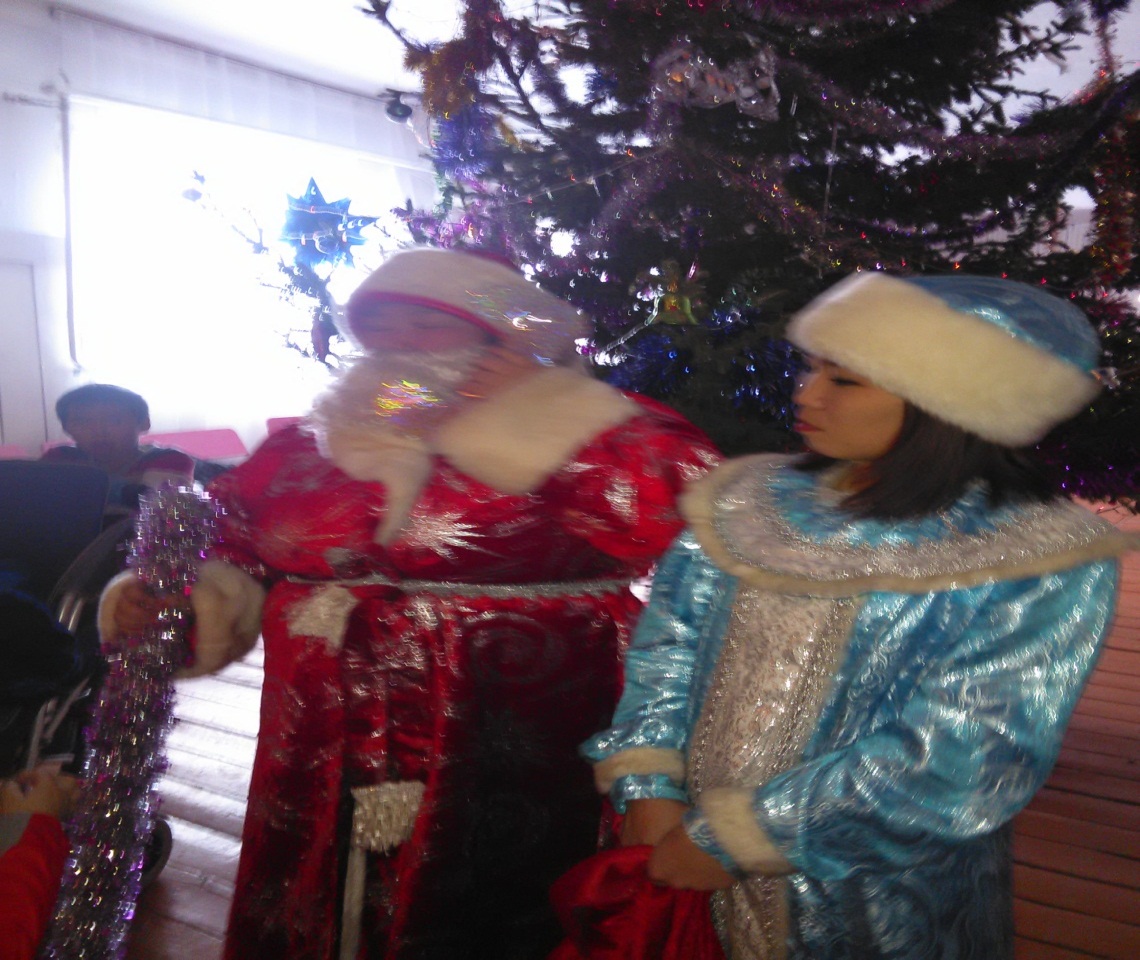 Дед Мороз и Снегурочка 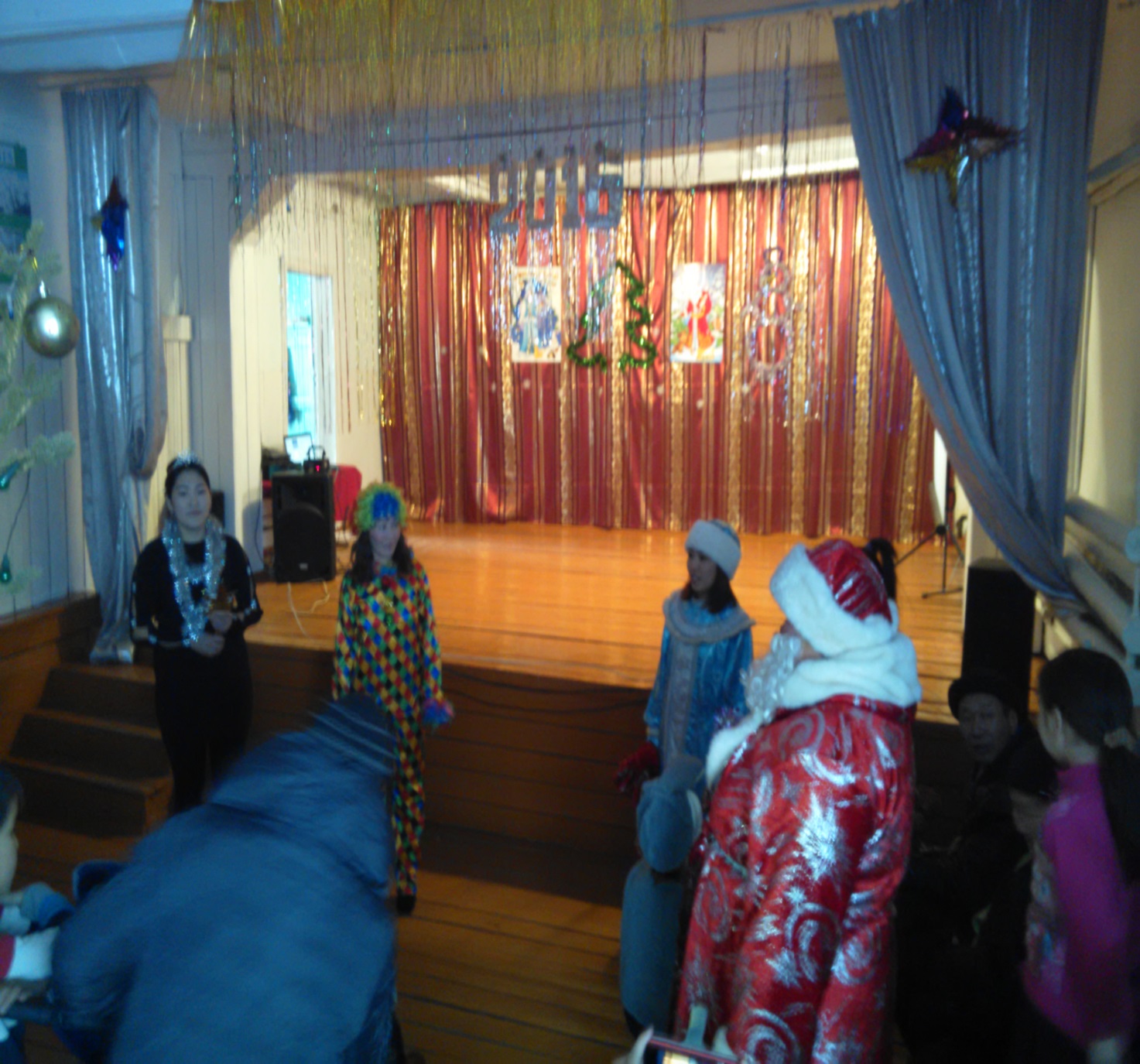 Играли шуточные игры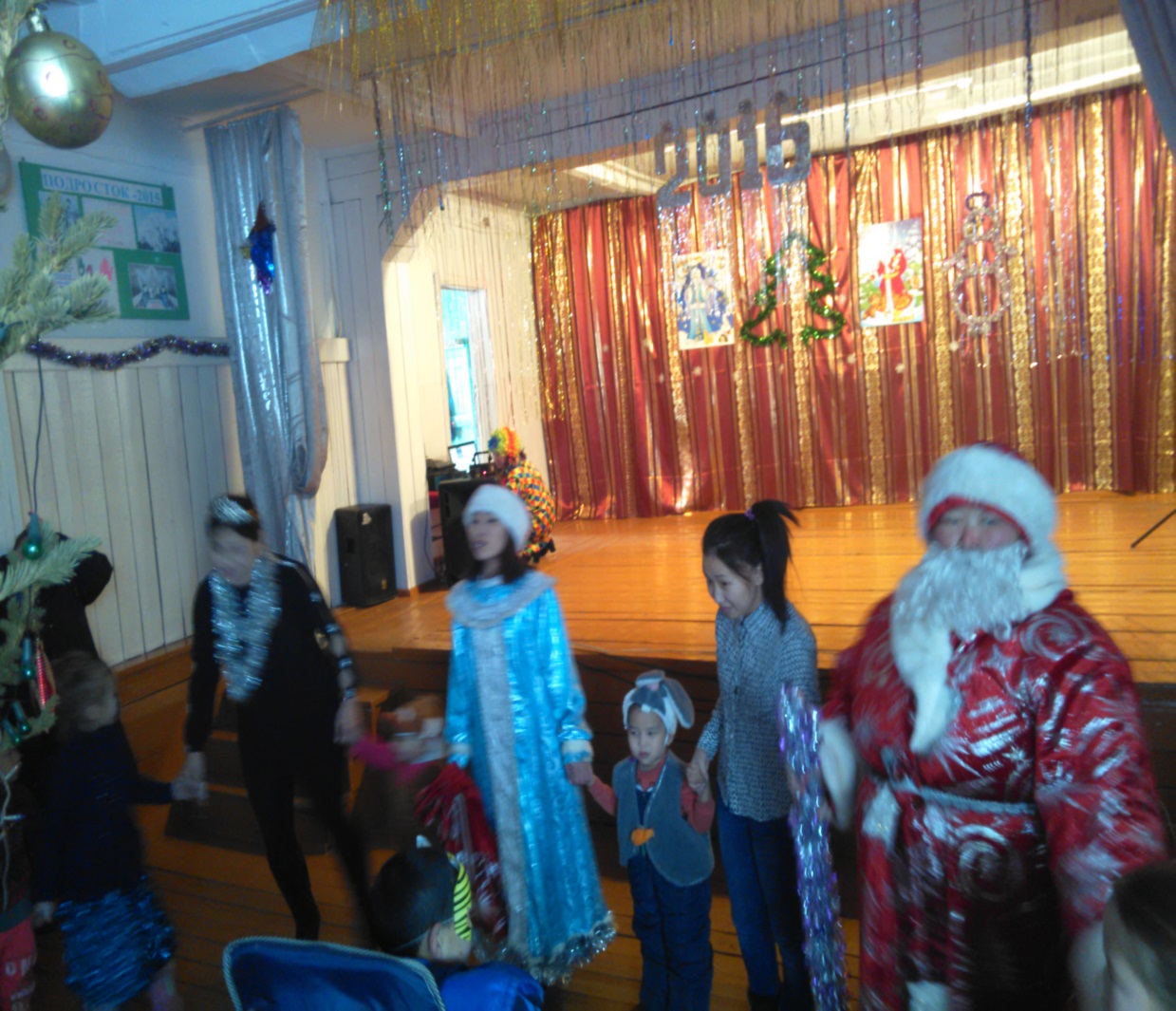 Пели хоровод «В лесу родилась елочка»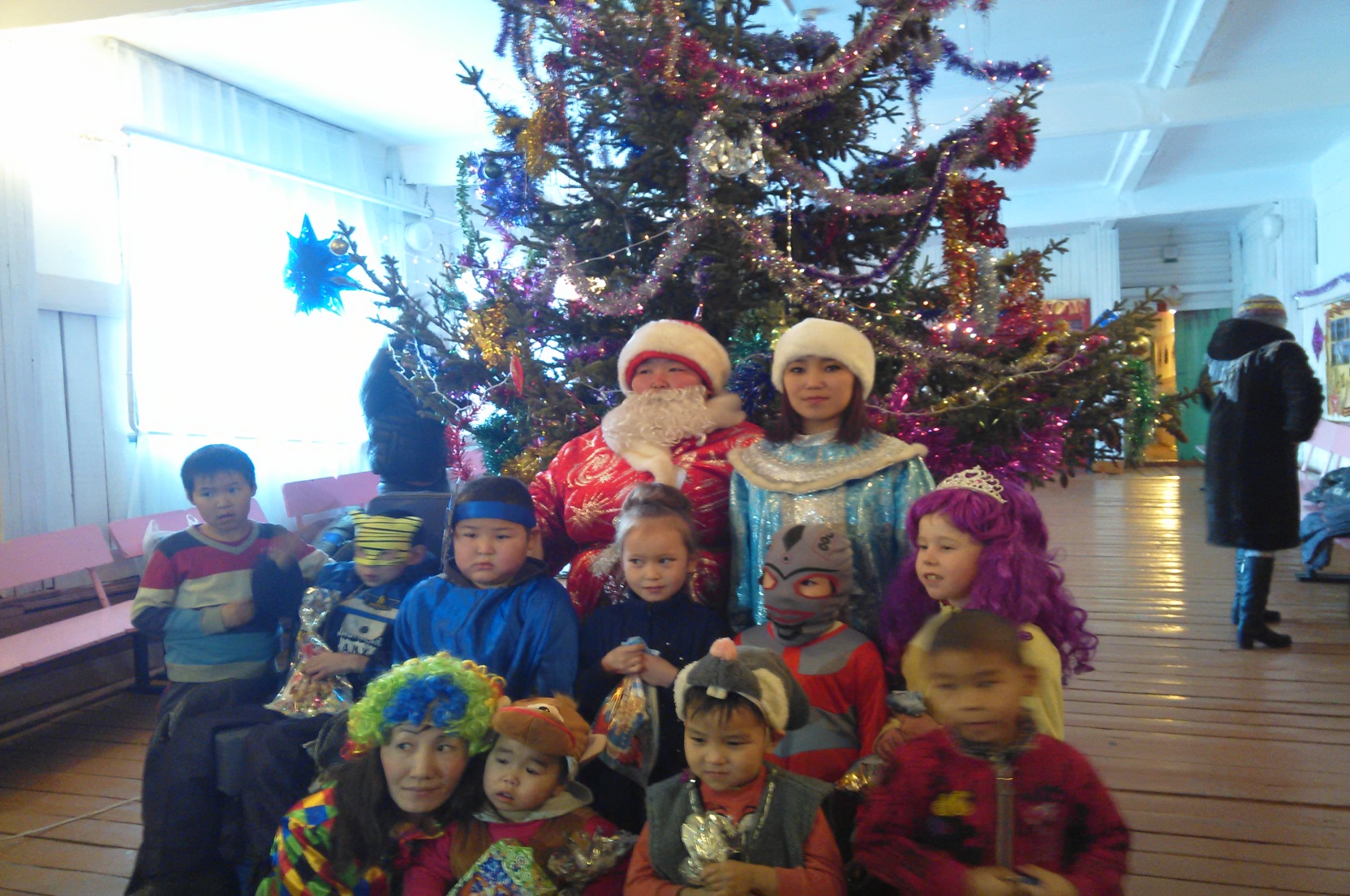 МБУК СДК им.В.Чунмаа с.Холь-Оожу    30 декабря 2015 года в 14.00 часов проведен  новогодний утренник для неорганизованных детей.  Проведены разные конкурсы и игры.  Главными героями новогоднего утренника были  Дед-Мороз и Снегурочка. В их роли выступали Дед-Мороз житель сумона Кунзекпен Кежик Мергенович, снегурочка   Чооду Арина Викторовна. Коллектив СДК подготовили инсценировку  «Приключение  обезьяны». Родители детей активно участвовали в новогоднем утреннике вместе детьми. Проведены разные конкурсы  как аттракцион.  1 место за красивый маскарад – Кочанай Сендаржап, обезьяна.  Бабочка- Дапый-оол Элина ,  Овец- Деликей Ай-Хээ, Принцесса Монгалбии Тайися,  Теленок- Чурукпан Чечен. Волк- Араваа Доржу Всем детям вручены ценные призы из игрушек.  Дети и родители были довольны. 
Всего посетителей- 90Из них детей- 40Взрослых -50Из них участники- 50Израсходовано на призы 6000рРасход на проведение праздника составляет 20.000 рублей. В  этом году  елка и оформление зала был оформлен на высоком уровне.Елка- 8000рБаннер- 700рГирлянды -3500рМишура, дождики -500рНа призы- 6000р.На мешок- 1300рПраздник удался,  все гости были довольны ни каких претензий и жалоб.Справку составила худ-рук  МБУК СДК им. В. Чунмаа с Холь-Оожу : _____________ Араваа Ч.Б.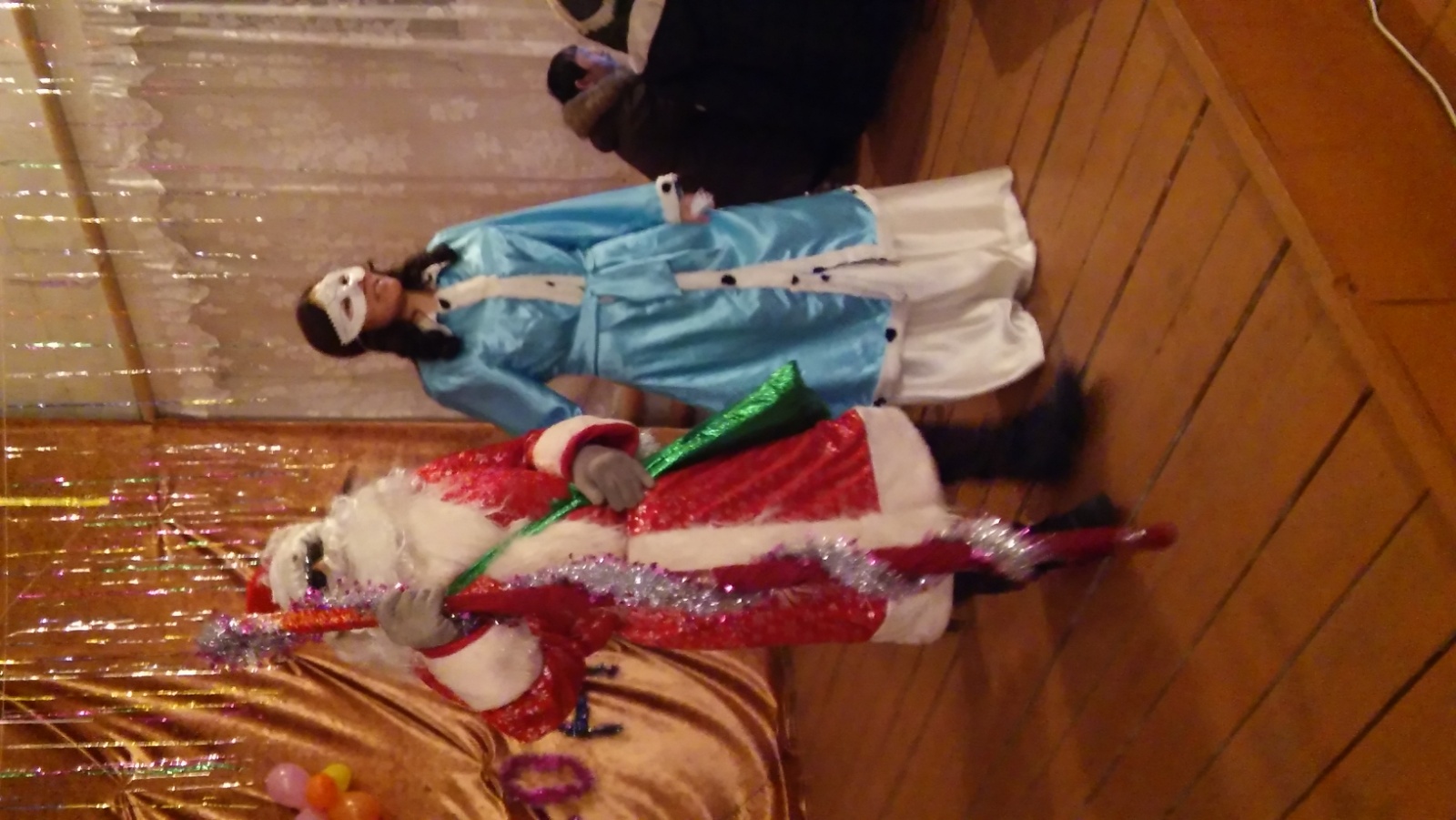 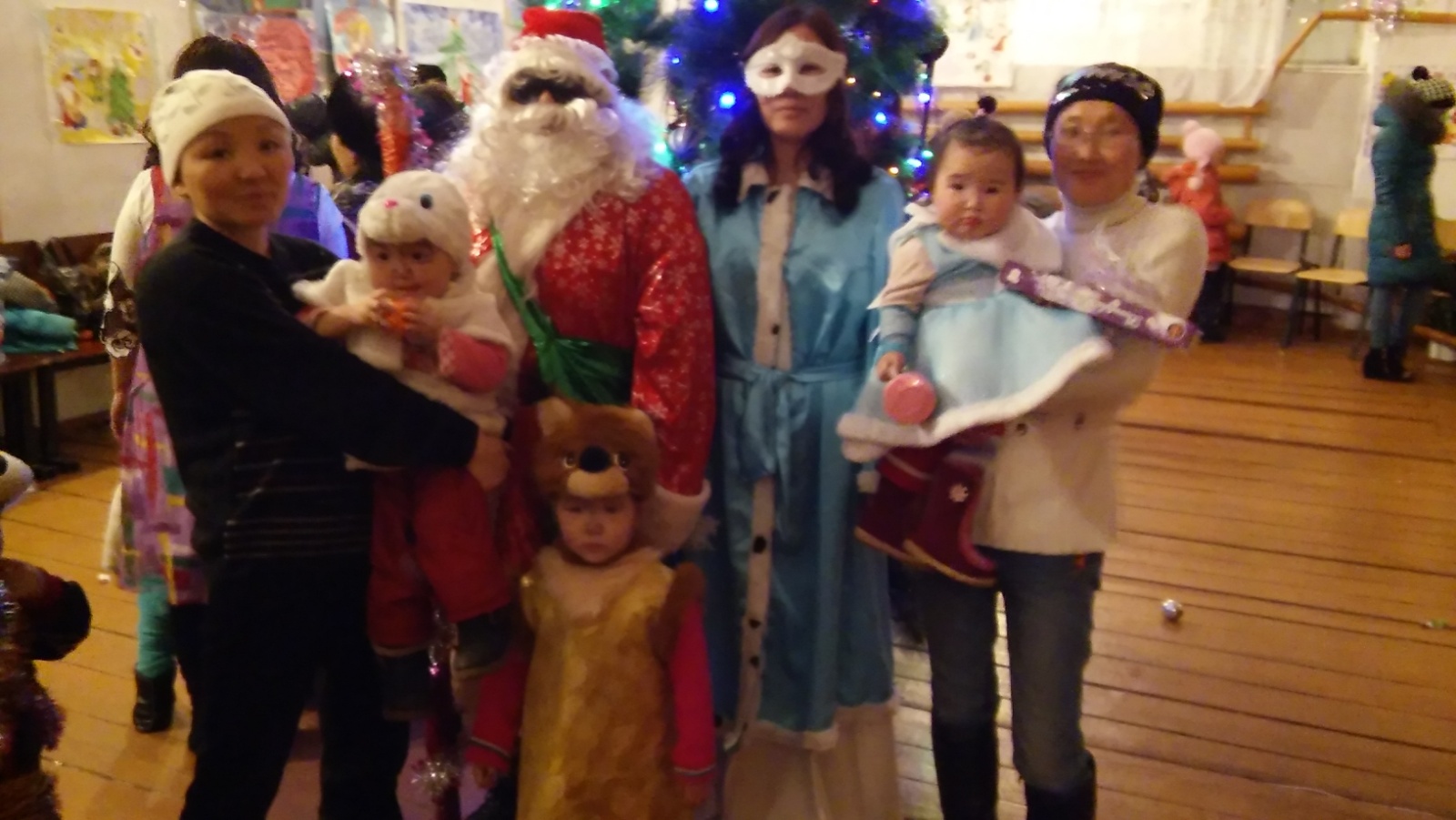 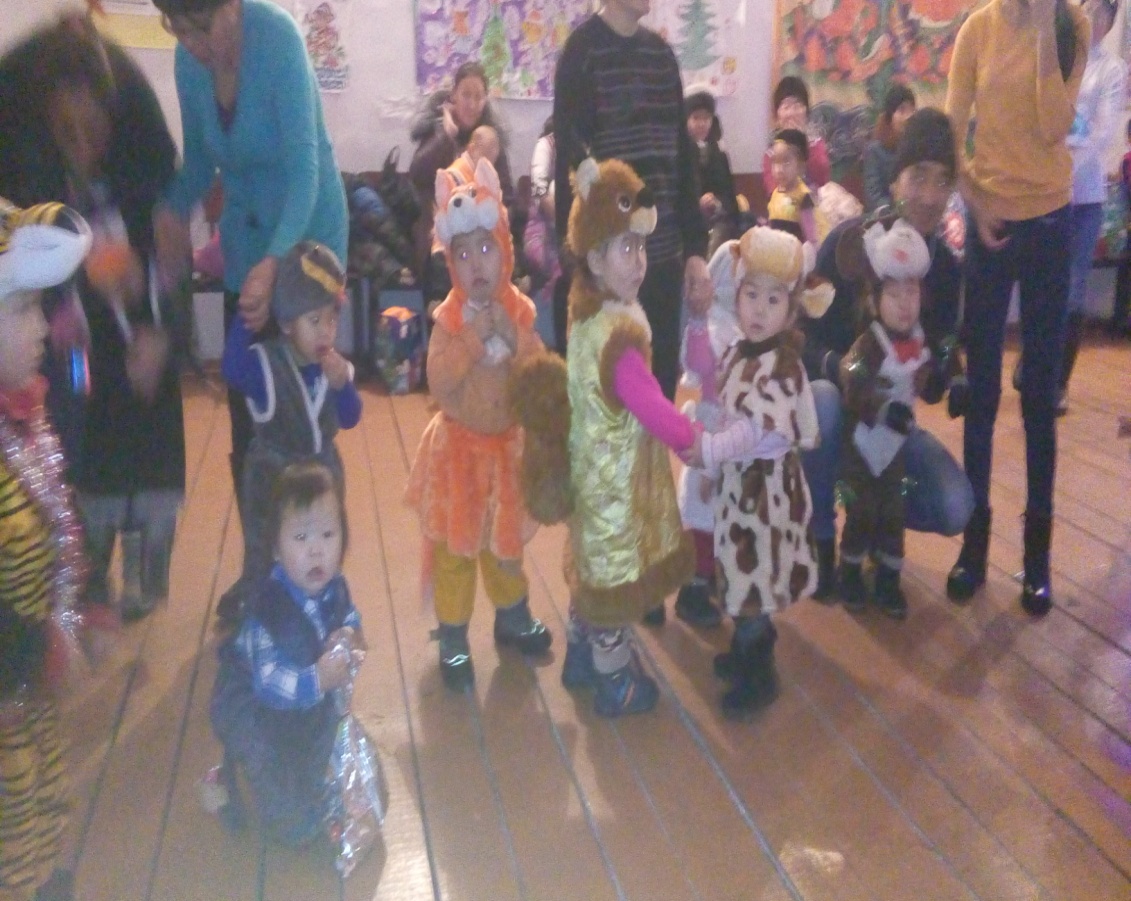 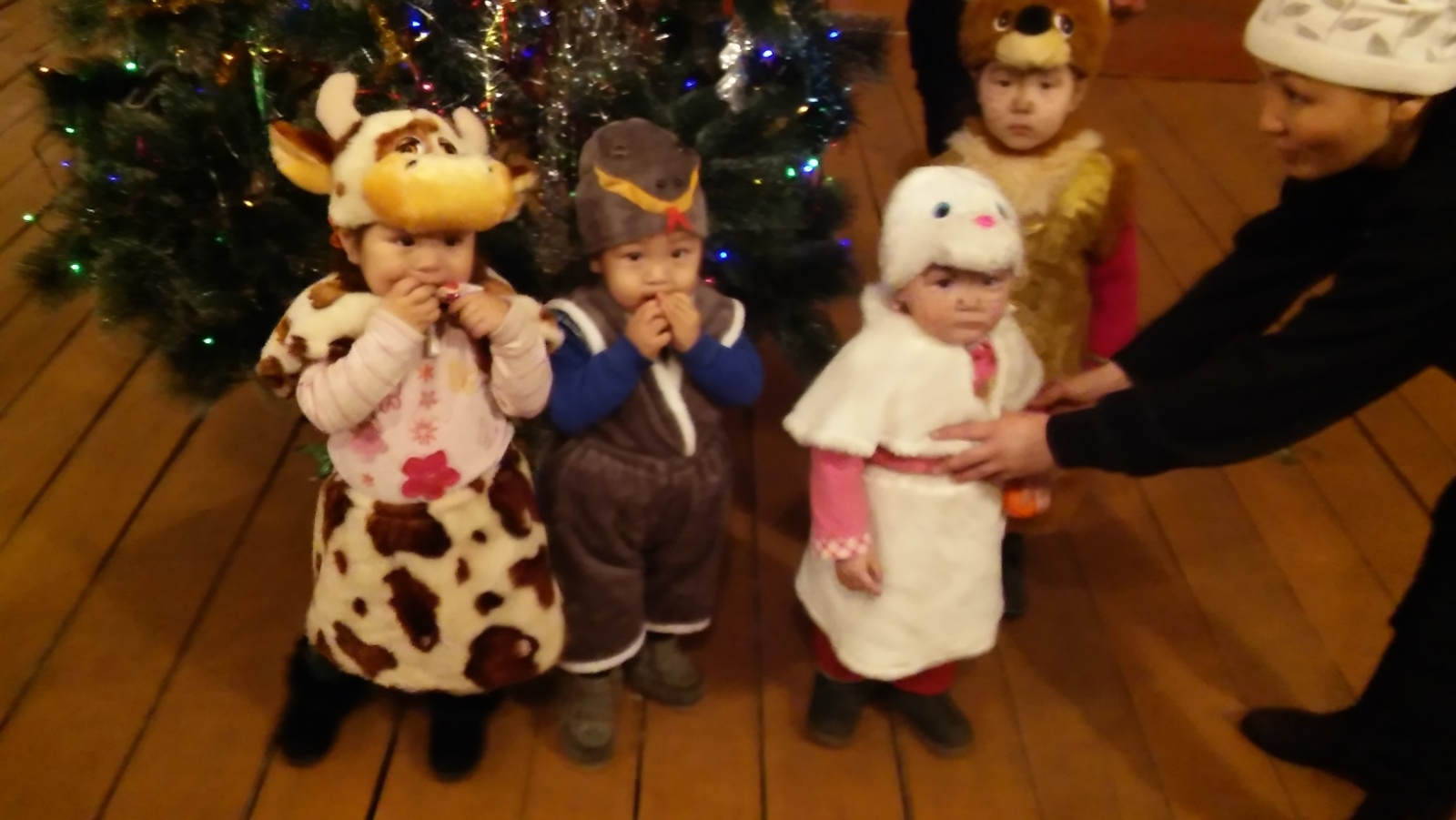 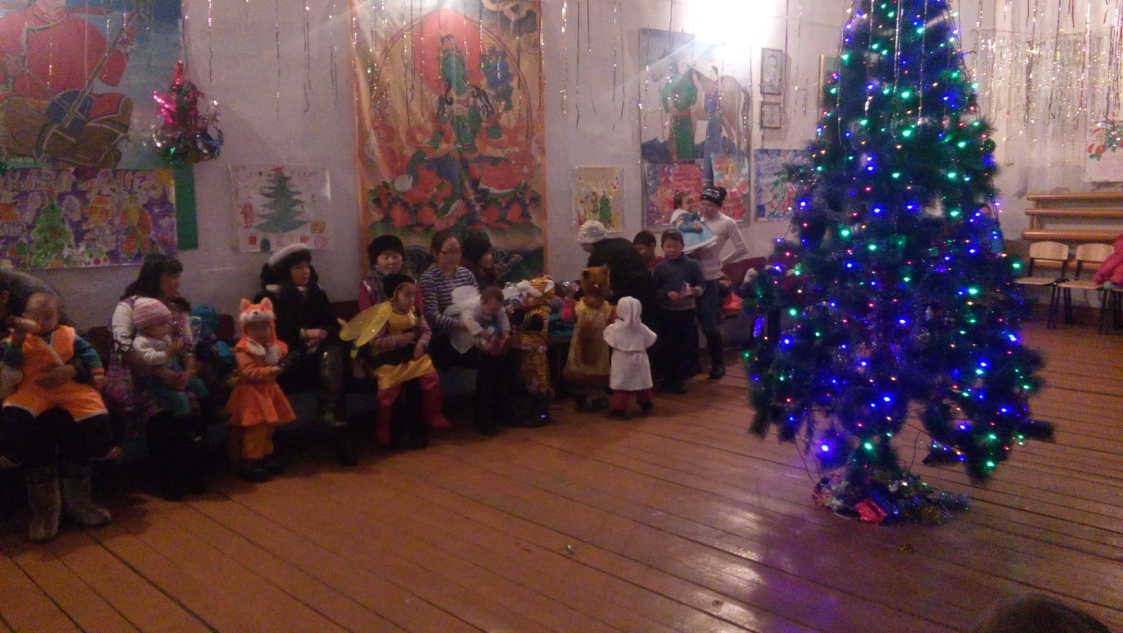 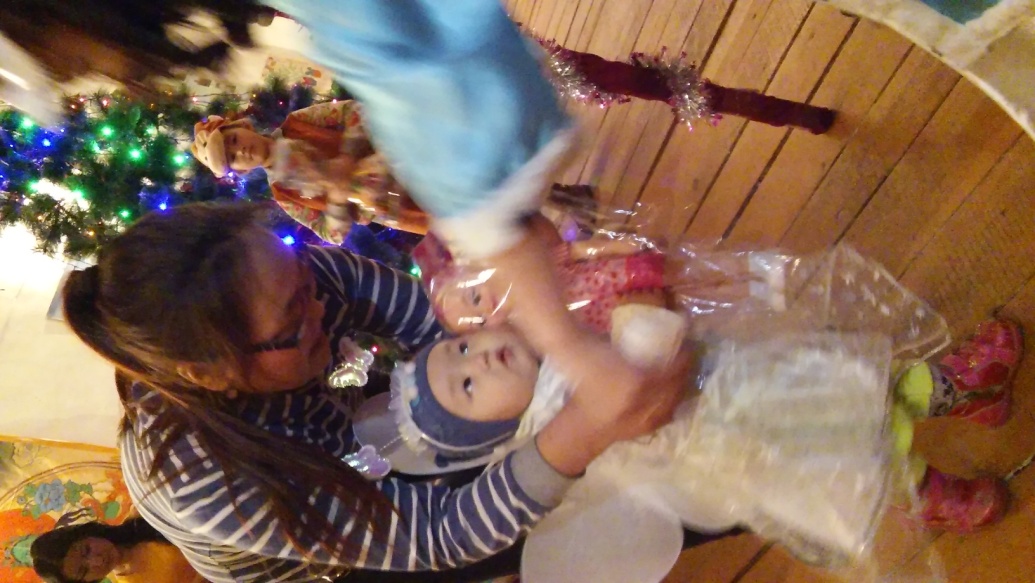                                            МБУК СДК им.Б.Доюндупа с.Берт-Даг     В 18:00 часов 25.12.2015г был проведен конкурс среди девочек дошкольного возраста 4-6 лет, участников было 8 девочек, из-них 5 из МБДОУ «Саяна» 2 из МБДОУ «Хунчугеш» 1 из неорганизованных детей. В качестве жюри приглашенные гости из центральной детской библиотеки с.Самагалтай, председатель жюри  заведующая детской библиотеки Сарыглар Э.С., члены жюри библиотекарь детской библиотеки Даажомба А.С. и учитель химии МБОУ Берт-Дагской СОШ Куруу А.В.          Обладателем «Мини-мисс Снегурочка 2015г» стала Дарина Шывык, «1-я Мини-мисс Снегурочка 2015г» Айелика Самбыл, «2-я Мини-мисс Снегурочка 2015г» Аюша Баян.         Номинанты конкурса: «Снегурочка грации- 2015» Арьянмаа Намчак-оол, «Снегурочка элегантности -2015» Евгения Далаа , «Снегурочка очарования -2015» Ванесса Чагар-оол, «Снегурочка таланта -2015» Бадыма Болат-оол , «Снегурочка зрительских симпатий -2015» Диана Донгак, «Снегурочка маскарада -2015» Диана Донгак.          Все участницы конкурса были награждены дипломами и серебряными сергами, лауреаты лентами и победительнице диадема.         Участников конкурса  было 23 человек вместе с родителями и работниками культуры, охват составило 60 человек, все вместе 84 человек.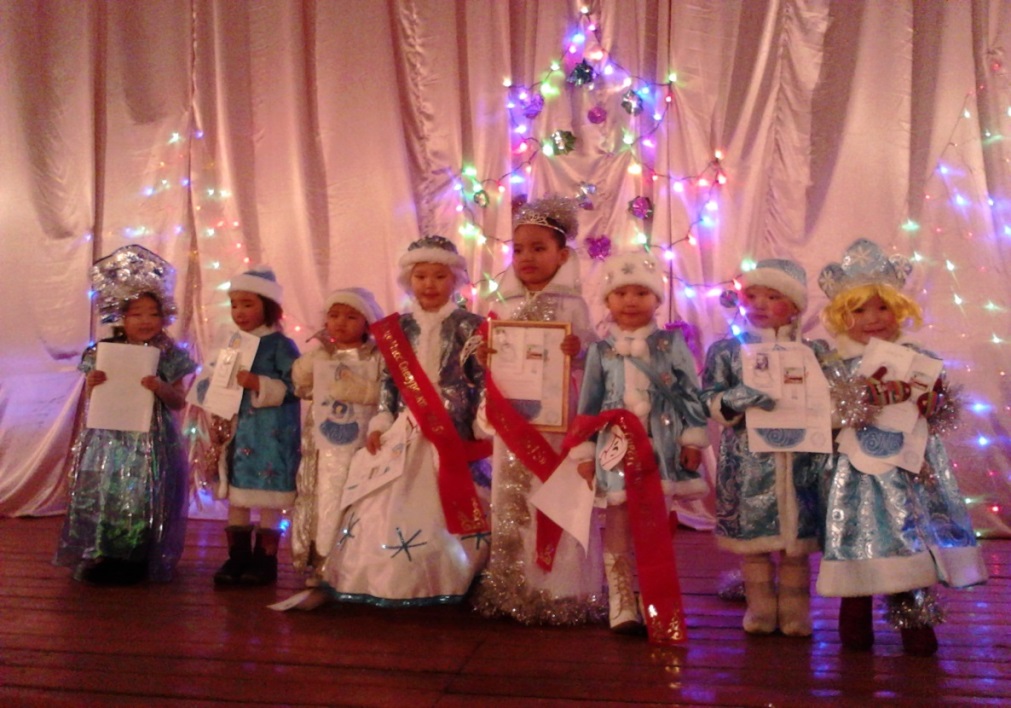 Участницы конкурса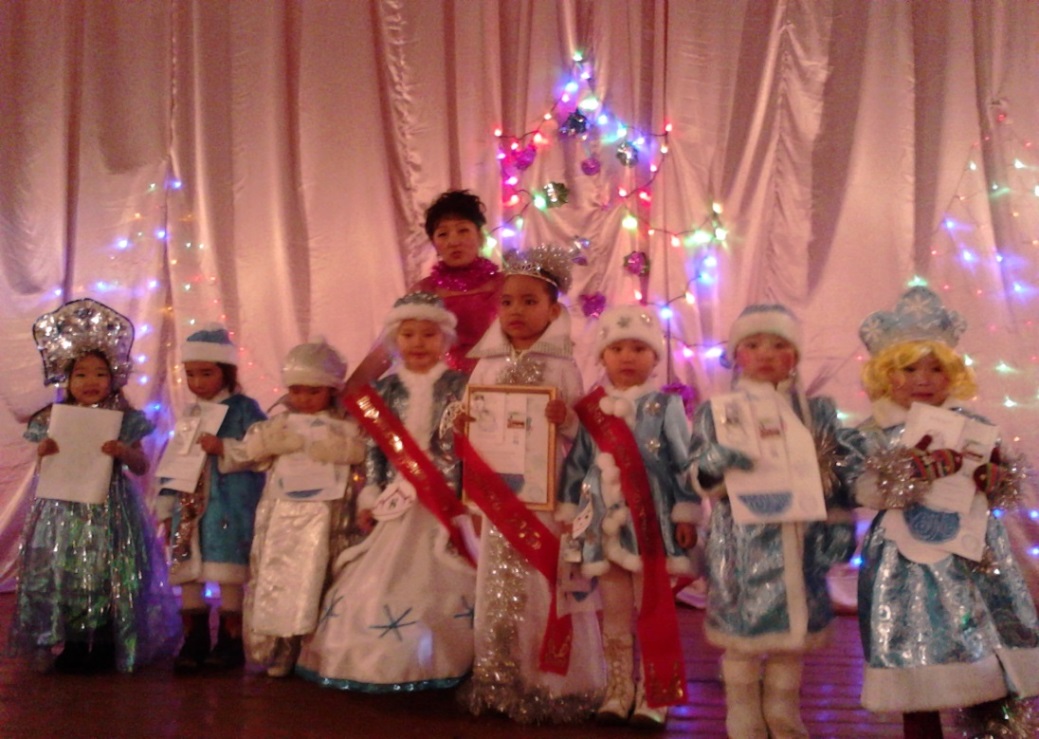 Участницы конкурса вместе с ведущей конкурса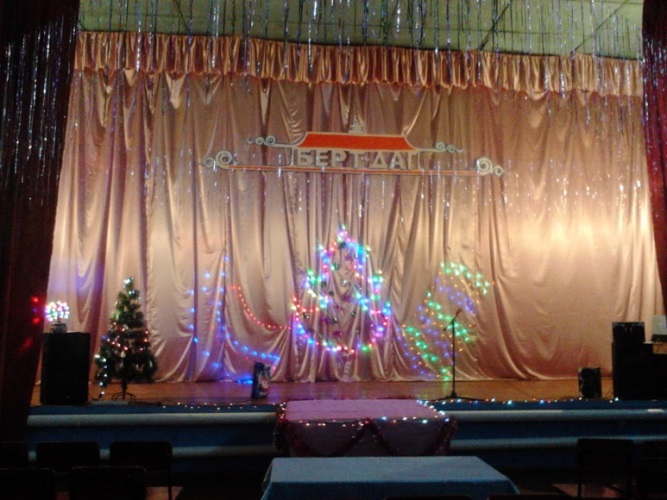 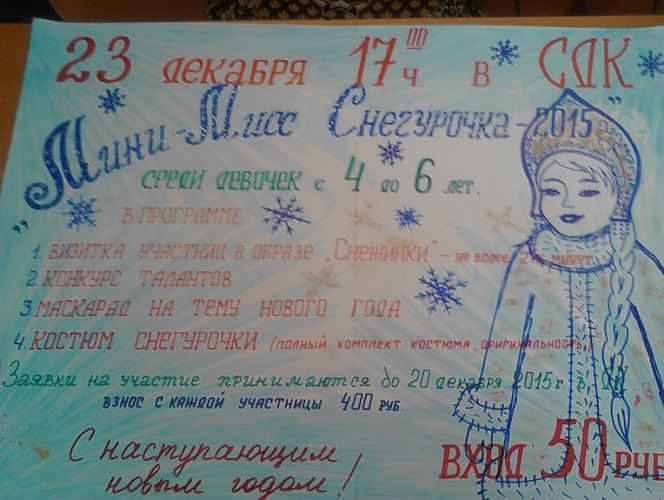 Оформление конкурса                      Программа конкурса25 декабря 2015 года в здании СДК им.Биче-оола Доюндуп с.Берт-Даг проводился утренник старшей группы МБДОУ «Саяна» со стороны коллектива СДК мы предоставили дискотечный зал и оформили его.  Число детей 20, охвачено 15 родителей,  участников было 5 человек. Общее количество 40 человек.      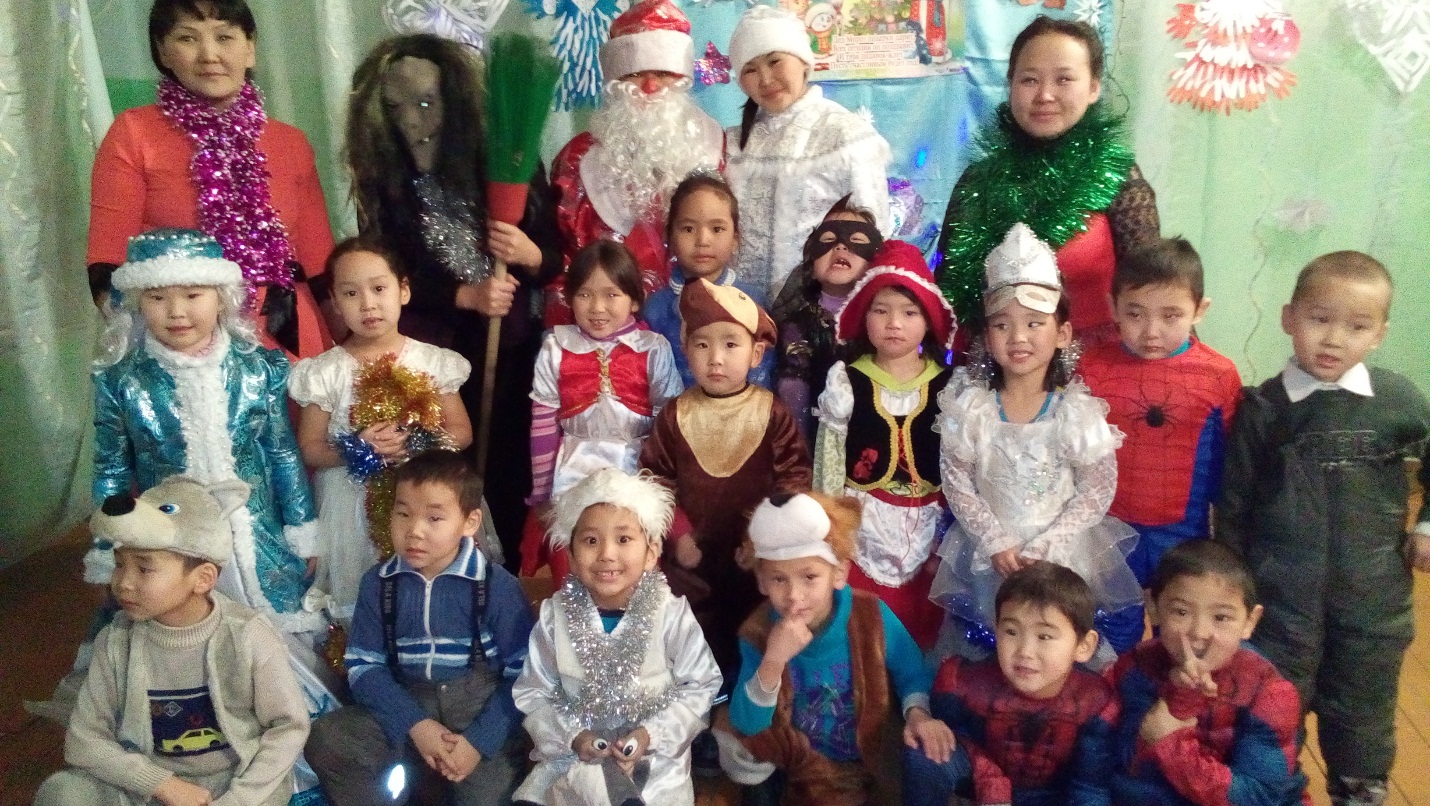 Общий снимок детей с сказочными персонажами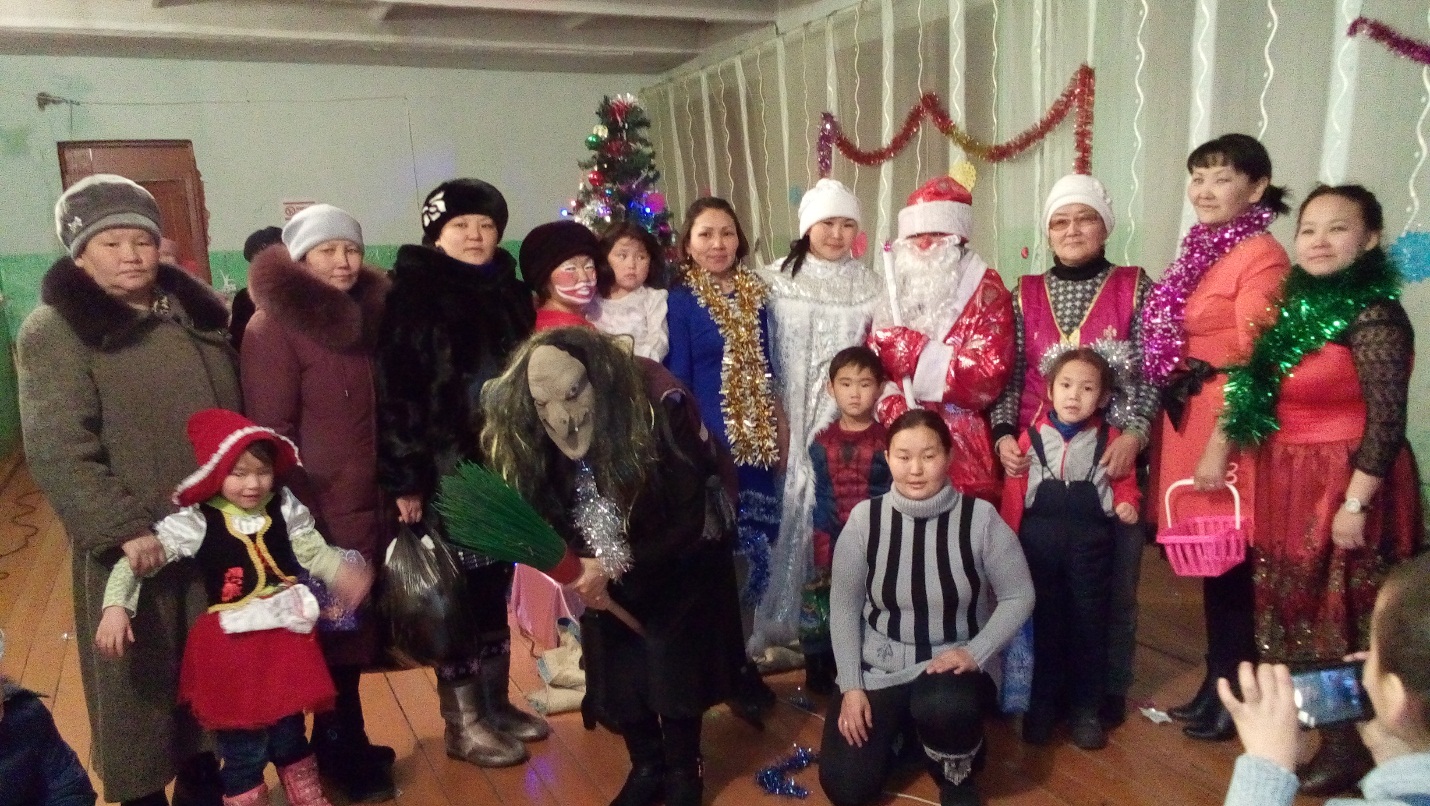 Родители вместе с учителямиИсп.Самбыл В.О. 89235405639Примечание: СДК им.Д.Чамзырая с.О-Шынаа, СДК им.С.Ланзыы с.Белдир-Арыг не представили справку. СДК им.Б.Доюндупа утренник для неорганизованных детей запланирован на 04 января 2016 год.